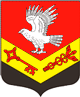 Муниципальное образование«ЗАНЕВСКОЕ   ГОРОДСКОЕ   ПОСЕЛЕНИЕ»Всеволожского муниципального района Ленинградской областиАДМИНИСТРАЦИЯПОСТАНОВЛЕНИЕ25.08.2020	№ 419д. ЗаневкаО принятии в казну МО «Заневское городское поселение» имущества  В соответствии с Федеральным законом от 06.10.2003 № 131-ФЗ 
«Об общих принципах организации местного самоуправления в Российской Федерации», решением совета депутатов МО «Заневское городское поселение» Всеволожского муниципального района Ленинградской области от 24.05.2018 № 24 «Об утверждении Положения о порядке управления и распоряжения муниципальным имуществом МО «Заневское городское поселение», на основании государственной регистрации права собственности муниципального образования «Заневское городское поселение» Всеволожского муниципального района Ленинградской области (номер государственной регистрации права № 47:07:1039001:12648-47/000/2020-1 от 13.03.2020, № 47:07:1002001:1867-47/000/2020-1 от 13.03.2020, № 47:07:1002001:1871-47/000/2020-1 от 24.04.2020, № 47:07:1002001:1872-47/000/2020-1 от 24.04.2020, № 47:07:1002001:1870-47/000/2020-1 от 24.04.2020, № 47:07:1002001:1873-47/000/2020-1 от 24.04.2020, 47:07:1039001:1603-47/012/2020-1 от 10.03.2020), администрация МО «Заневское городское поселение» Всеволожского муниципального района Ленинградской области ПОСТАНОВЛЯЕТ1.Включить в реестр и состав казны муниципального имущества МО «Заневское городское поселение» Всеволожского муниципального района Ленинградской области объекты недвижимости, согласно перечню, указанному в приложении.2.Начальнику сектора управления муниципальным имуществом, учета и распределения муниципального жилищного фонда администрации Сердцелюбовой Т.В. внести изменения в реестр муниципального имущества и предоставить сведения по имуществу начальнику финансово-экономического сектора – централизованной бухгалтерии - главному бухгалтеру администрации Скидкину А.В. 3. Начальнику финансово-экономического сектора – централизованной бухгалтерии -  главному бухгалтеру  администрации Скидкину А.В. провести необходимые действия по бухгалтерскому учету нефинансовых активов имущества казны, указанного в пункте 1 настоящего постановления и включить их в годовой отчетный план 2020 года.4. Настоящее постановление вступает в силу после его подписания. 5. Настоящее постановление подлежит официальному опубликованию в газете «Заневский вестник» и размещению на официальном сайте муниципального образования http://www.zanevkaorg.ru.6. Контроль за исполнением настоящего постановления возложить на заместителя главы администрации Гречица В.В.Глава администрации	                                                    	          А.В. ГердийПриложение к постановлению администрацииМО «Заневское городское поселение»от  25.08.2020  №  419Перечень имущества, принимаемого в казнумуниципального образования «Заневское городское поселение» Всеволожского муниципального района Ленинградской области№ п/пНаименование, кадастровый номерАдреснахожденияПло-щадь (кв.м.)Кадастро-вая стоимость(руб.)1.Жилое помещение.47:07:1039001:12648Ленинградская область, Всеволожский  район, гп.Янино-1, ул. Военный городок, д. 68, кв. 53 70,2226753,442.Жилое помещение.47:07:1002001:1867 Ленинградская область, Всеволожский  район, гп.Янино-1, ул. Военный городок, д. 69, кв. 9 53,2н/д3.Жилое помещение.47:07:1002001:1871Ленинградская область, Всеволожский  район, гп.Янино-1, ул. Военный городок, д. 69, кв. 34  51,43110333,254. Жилое помещение.47:07:1002001:1872Ленинградская область, Всеволожский  район, гп.Янино-1, ул. Военный городок, д. 69, кв. 35  51,4н/д5.Жилое помещение.47:07:1002001:1870Ленинградская область, Всеволожский  район, гп.Янино-1, ул. Военный городок, д. 69, кв. 54  35,3н/д6.Жилое помещение.47:07:1002001:1873Ленинградская область, Всеволожский  район, гп.Янино-1, ул. Военный городок, д. 69, кв. 5751,7н/д7.Жилое помещение.47:07:1039001:1603Ленинградская область, Всеволожский  район, д.Янино-1, ул. Новая, д. 5, кв. 940,31492928,018.  Жилое помещение.47:07:1002001:1316Ленинградская область, Всеволожский  район, д.Янино-1, ул. Новая, д. 1а, кв. 188,73921662,059.Жилое помещение.47:07:1039001:1321Ленинградская область, Всеволожский  район, д.Янино-1, ул. Военный городок, д. 16, кв. 181,72684179,9710.Жилое помещение.47:07:1039001:1322Ленинградская область, Всеволожский  район, д.Янино-1, ул. Военный городок, д. 16, кв. 286,52841879,6511.Жилое помещение.47:07:1039001:1323Ленинградская область, Всеволожский  район, д.Янино-1, ул. Военный городок, д. 16, кв. 382,42707177,8412.Жилое помещение.47:07:1039001:1324Ленинградская область, Всеволожский  район, д.Янино-1, ул. Военный городок, д. 16, кв. 481,72684179,97Итого:Итого:Итого:Итого:19669094,18